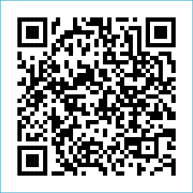 ST MARY’S PARISH NEWSLETTER - TARBERT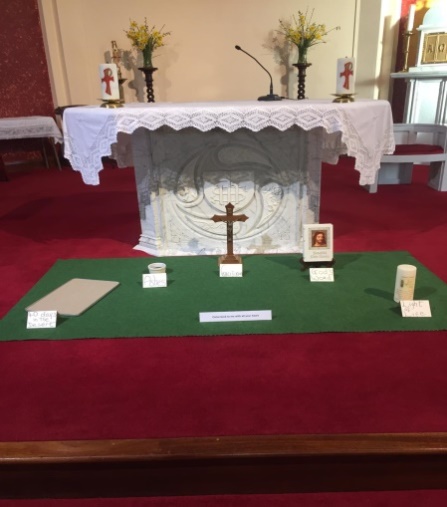 Parish Office Opening Hours:				              			   	              Mon. 10.30am -2.30pm. Wed. 10.30am-1.30pm                                  	                                 Priests :	Fri. 10.30am-2.30pm  Phone ; 068-36111.				   	                  Fr. Sean Hanafin   087-8341083Email: tarbert@dioceseofkerry.ie							    Fr. Michael Hussey 087-2386084Notices for Parish Newsletter have to be in on					    Safeguarding Children: 087-6362780 Wednesday by 12 Noon.								    Defib. Emergency No.    999 or 112Webpage: www.stmarystarbert.com							(Outside Surgery Hours)                                                             	         3rd Sunday of Lent 20th March 2022R.I.P.         Theresa Mackessy ( nee Shannon ), London / Roscommon.                                                                   PRIEST ON DUTY THIS WEEKEND:   Fr. Denis O’ Mahony    087-6807197.PARISH OFFERTORY COLLECTION     Amount received will be published at the end of each month.DIOCESAN COLLECTION – A special diocesan collection for Ukraine will be held next weekend Sat. 26th / Sun. 27th of March.        You can use one of the Special Collection envelopes for it.GRAVES – Families are asked to ensure that their graves are clean and tidy and to remove any unwanted items.LIVE SERVICES – All Masses are now being live streamed from our Church. Just go to the Church website – www.stmarystarbert.com and you can watch on your phone, tablet, computer or smart T.V. When you log in and see the picture of the Altar, just underneath this, click on the mute button and you will then have the audio as well. All four of our weekly Masses at St. Mary’s Church, Tarbertcan be viewed online at www.stmarystarbert.comPrayer For LentBless me heavenly Fatherforgive my erring ways.Grant me the strength to serve Theeput purpose in my days.Give me understandingenough to make me kind.So I may judge all peoplewith my heart and not my mind.Teach me to be patientin everything I do.Content to trust your wisdomand to follow after You.Help me when I falterand hear me when I prayand receive me in Thy kingdomto dwell with Thee someday.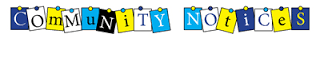 THANK YOU - for your continuing support and financial donations that underpin the smooth running of St. Mary’s Parish Church. Please continue to donate what you can on a weekly basis at any of our Masses on Friday, Saturday, Sunday or Monday. Donations can also be made by bank transfer – our bank details are as follows :IBAN No- IE76 AIBK 9354 3380 3050 83, Account Name – Tarbert Church Account, Bank - AIB, The Square, Listowel  Co. Kerry.  Thanking you on behalf of the Finance Committee,John McMonagle (Chairperson), Fr. Sean Hanafin, Mary Holland, Kitty Kelly, Amanda O’Sullivan, Seamus Enright, Declan Downey, Gabriel McNamara, James Lavery and Paddy Creedon. BINGO – Good news….  Tarbert bingo resumes on Wed. 6th of April @ 8.30pm. Your support would be greatly appreciated.KERRY HOSPICE ANNUAL GOOD FRIDAY SPONSORED WALK - will take place on April 15th at 10.30am. Starting from Tarbert Comprehensive School and going to Tarbert Island. Kerry Hospice continues to provide a wide range of Palliative Care services throughout Kerry.  Your continued support is much needed and greatly appreciated. All funds raised go directly to Kerry Hospice. Sponsorship Cards are available at Tarbert Bridewell or contact Mary Kelly 068-36215 or Mary O'Connell 068-36279.THE LEGION OF MARY - are organising the Annual Consecration to Our Lady on Sunday 27th March at 3pm. in St. Mary's Cathedral Killarney. Everyone is very welcome to come and join them and consecrate themselves to the Mother of God. The ceremony will include the Rosary, consecration and Benediction of the Most Blessed Sacrament. The ceremony will also be available on webcam for those who cannot travel to Killarney.KERRY COLLEGE OPEN DAY 2022 - Clash Road Campus Tuesday, March 22nd  10am to 7pm and Parent/Applicant Information Session on Thursday, March 24th 5pm to 7pm. Listowel Campus Wednesday, March 23rd 1.30pm to 7pm. Monavalley  Campus Tuesday 22nd , Wednesday 23rd and Thursday 24th from 8.30am to 8pm. This is a chance for parents, school leavers, job seekers and those who wish to re-skill/ up-skill to see the range of courses (full & part time) and apprenticeships on offer. For more information visit www.kerrycollege.ie or call 066-7149696.WORDS TO THE WISE – “Have a heart that never hardens, a temper that never tires and a touch that never hurts.”                           – Charles Dickens.Day/DateTimeIntentionSaturday 19th  6pmJoan and Pat Brennan &Margaret Gammell,St. Patrick’s Tce.Sunday 20th  11.30amMary B. Hayes, Doonard Upper.Monday 21st  10amMass in Tarbert.Private Intention.Tuesday 22nd  7pmMass in Ballylongford.Wednesday 23rd _______No Mass.Thursday 24th 10amMass in Asdee.Friday 25th  7pmMass in Tarbert.The Annunciation of the Lord.Saturday 26th 6pm Peggy and Darragh Lanigan, Tarbert.Sunday 27th   11.30amAnne Ward, Naas.